Муниципальное бюджетное общеобразовательное учреждениеСредняя общеобразовательная школа №1 имени генерал-лейтенанта Б.П. Юркова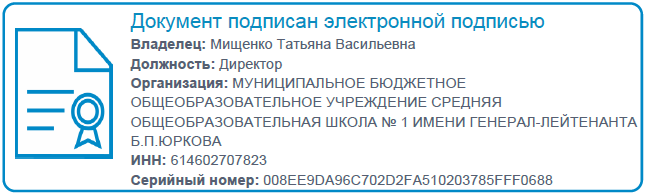 Положение о комиссии Управляющего совета МБОУ СОШ №1 им. Б.П. Юркова1. Общие положения1.1. Положение о порядке выборов членов Управляющего совета МБОУ СОШ №1 им. Б.П. Юркова (далее - Положение) разработано в соответствии с Федеральным законом от 29.12.2012 г. N 273-ФЗ "Об образовании в Российской Федерации", Федеральным законом от 12.01.1996 г. N 7-ФЗ "О некоммерческих организациях", Уставом и Положением об Управляющем совете.1.2. Настоящее Положение вступает в силу с 16 декабря 2020 года..1.3. С даты вступления в силу настоящего Положения все ранее действовавшие локальные нормативные акты утрачивают силу в части Управляющего совета МБОУ СОШ №1 им. Б.П. Юркова .1.4. Настоящее положение определяет цели и задачи деятельности Комиссии Управляющего совета (далее - Комиссия), ее функции, порядок формирования и состав Комиссии, статус, права и обязанности членов Комиссии, порядок проведения ее заседаний.1.5. Комиссия является постоянно действующей на период полномочий Управляющего совета.2. Цели и задачи Комиссии2.1. комиссии создаются с целью организации эффективной работы Управляющего Совета, являются формой налаживания партнерских отношений, взаимодействия членов Управляющего Совета с участниками образовательного процесса и общественностью.2.2. Полномочия комиссийКомиссии в пределах своих функций:-  разрабатывают и предварительно рассматривают проекты решений Управляющего Совета.- осуществляют подготовку заключений по проектам решений, внесенным на рассмотрение Управляющего Совета.- вносят проекты решений на рассмотрение Управляющего Совета.- по поручению Управляющего Совета или по собственной инициативе готовят на заседание Управляющего Совета вопросы, отнесенные к ведению комиссии.- в пределах компетенции Управляющего Совета осуществляют контроль за соблюдением решений Управляющего Совета в соответствии направлениям своей деятельности.- участвуют в подготовке и проведении публичных общественных слушаний.-  решают вопросы организации своей деятельности.           Комиссии вправе запрашивать материалы и документы, необходимые для осуществления своей деятельности у Председателя, секретаря Управляющего Совета, директора школы.3. Функции КомиссииКомиссии в пределах своих полномочий решают следующие вопросы:      3.1. финансово-экономическая комиссия -ежегодно по предложению директора школы рассматривает и вносит на утверждение учредителю бюджетную заявку школы;-планирует расходы из внебюджетных средств в соответствии с намеченными совместно школой и Управляющим Советом целями и задачами;-совместно со школой ведет поиск внебюджетных источников финансирования;-осуществляет контроль за расходованием внебюджетных средств, докладывает Управляющему Совету о результатах контроля один раз в учебное полугодие;-по представлению директора школы рассматривает и согласовывает схему надбавок к зарплате работников школы преимущественно из внебюджетных источников;- рассматривает вопросы материально-технического обеспечения образовательного процесса и разрабатывает вопросы по его обновлению;- регулирует содержание и ценообразование платных дополнительных услуг, в том числе образовательных;-совместно с администрацией школы  контролирует работу и санитарное состояние пищеблока- готовит соответствующий раздел ежегодного отчета Управляющего совета перед родителями и общественностью.      3.2. организационно-правовая- осуществляет контроль за соблюдением прав всех участников образовательного процесса; -готовит проект решения Управляющего Совета по регулированию нормативно-правовой базы школы, изменений в Уставе школы и при подготовке локальных актов;-совместно с советом по профилактике рассматривает исключительные случаи нарушений Устава и правил школьной жизни обучающимися, предложения об исключении обучающихся из школы;- рассматривает жалобы обучающихся, родителей и работников школы на нарушение их прав;- готовит соответствующий раздел ежегодного отчета Управляющего совета перед родителями и общественностью.      3.3. комиссия по организационно-педагогической деятельности школы,            работе с  родителями и местным сообществом- готовит проект решения Управляющего Совета об утверждении годового календарного учебного графика;-совместно с администрацией школы разрабатывает содержание школьного компонента и вносит предложения по выбору профильных предметов;- организует работу по подготовке развития школы на очередной период;-совместно с администрацией школы разрабатывает вопросы расписания учебных занятий, начала занятий;- готовит проект решения Управляющего Совета о школьных правилах, регулирующих поведение обучающихся в урочное и внеурочное время;- организует наблюдение за состоянием библиотечного фонда и разрабатывает предложения по его пополнению;-осуществляет контроль за соблюдением здоровых и безопасных условий обучения и воспитания в школе;-в случае необходимости инициирует проведение независимой экспертизы качества образовательных результатов;-раз в полгода совместно с заместителями директора школы по учебной работе готовит информацию для Управляющего Совета о результатах текущей и итоговой успеваемости обучающихся;- работает с общешкольным родительским комитетом;-организует работу школы со средствами массовой информации, социокультурными организациями города и района;-привлекает бывших выпускников школы, ветеранов школы к реализации образовательных проектов школы;-совместно со школой организует работу с детьми из социально неблагополучных семей;- готовит соответствующий раздел ежегодного отчета Управляющего совета перед родителями и общественностью. 3.4. комиссия по профилактике негативных проявлений среди обучающихся-Оказывает помощь в повышении уровня воспитательно-профилактической работы с подростками;-Участвует в защите прав и законных интересов несовершеннолетних, находящихся в трудной жизненной ситуации;-Совместно с администрацией школы организует работу по раннему выявлению семейного неблагополучия и оказанию специализированной адресной помощи;-Оказывает помощь в создании условий для психолого-педагогической, медицинской и правовой поддержки обучающихся;-Контролирует осуществление ииндивидуального подхода к обучающимся и оказание помощи в охране их психофизического и нравственного здоровья;-Совместно с администрацией школы организует работу по осуществлению консультативно-профилактической работы среди учащихся, педагогических работников, родителей и развитию системы организованного досуга и отдыха “детей группы риска”.4. Состав и порядок формирования Комиссии4.1.  количественный и персональный состав комиссий утверждается решением Управляющего Совета.4.2.  председатель Управляющего Совета, его заместитель не могут входить в состав комиссий.4.3.  председатель комиссии, его заместитель избираются из ее состава на заседании комиссии большинством голосов членов комиссии.4.4.  кандидатура председателя комиссии утверждается решением Управляющего Совета.4.5.  по решению комиссии Управляющий Совет вправе освободить председателя от выполнения обязанностей.4.6.  к работе комиссий могут привлекаться участники образовательного процесса, не являющиеся членами Управляющего Совета на условиях и по процедуре кооптации их в члены комиссий решением Управляющего Совета.4.7.  в работе комиссии могут принимать участие узкие, профессионально подготовленные, специалисты, не являющиеся работниками школы по согласованию либо на постоянной основе, либо для консультаций по отдельным вопросам.5. Статус, права и обязанности членов Комиссии5.1. Члены Комиссии работают на общественных началах.5.2. Права членов Комиссии:- участвовать в обсуждении и принятии решений Комиссией;- открыто выражать собственное мнение на заседании Комиссии;- получать информацию о дате, времени, месте проведения заседаний Комиссии и необходимые материалы по обсуждаемому вопросу;- инициировать проведение заседания Комиссии по любому вопросу, находящемуся в ее компетенции;5.3. Обязанности членов Комиссии:- участвовать в заседаниях Комиссии, не пропускать их без уважительной причины;- принимать активное участие в работе Комиссии;- проявлять личную активность в обсуждении, принятии и исполнении решений Комиссии;- участвовать в подготовке материалов для рассмотрения, вносимых в повестку заседания Комиссии вопросов.6. Порядок проведения заседаний Комиссии6.1. Заседания Комиссии проводятся по мере необходимости.Внеочередные заседания проводятся:- по инициативе Управляющего совета;- по инициативе любого члена Комиссии;- по требованию директора МБОУ СОШ №1 им. Б.П. Юркова.6.2. Заседание комиссии является правомочным, если в нем принимают участие не менее 3\4  членов Комиссии.Решения Комиссии принимаются  большинством голосов от числа присутствующих на заседании членов Комиссии.При равном количестве голосов решающим является голос председателя Комиссии.6.3. Заседания Комиссии оформляются протоколом. Протоколы подписываются председателем и секретарем Комиссии.ПРИНЯТОНа Педагогическом Совете школыПротокол № 1От 14.12. 2020 г.СОГЛАСОВАНОПредседатель  Управляющегосовета школы ________ Е.В. Цыбуля15.12. 2020 г.УТВЕРЖДАЮДиректор школы МБОУ СОШ №1им. Б.П. Юркова        _________ Т.В. МищенкоПриказ № 205-ОД от 16.12.2020